Publicado en Madrid el 29/06/2017 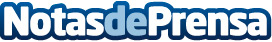 IED y Fundación Santillana impulsan la Red de Industrias Creativas (RIC) en su I Foro de InversoresEste encuentro, celebrado en Madrid, reunió a ‘business angels’ con ‘start-ups’ de sectores diversos, desde la Pedagogía, la industria musical o los nuevos medios, a la gastronomíaDatos de contacto:Francisco Diaz637730114Nota de prensa publicada en: https://www.notasdeprensa.es/ied-y-fundacion-santillana-impulsan-la-red-de Categorias: Comunicación Marketing Emprendedores http://www.notasdeprensa.es